Предлагаем к поставке хромитовый песок. Хромитовый песок высшего качества обеспечивает преимущества в различных областях применения, включая литейное производство, производство керамики, производство стекла и тормозных накладок. Подходит для изготовления стержней и облицовки форм, с применением ХТС процессов, особенно для крупных стальных отливок. Обладает высокой теплопроводностью, что обеспечивает более быструю кристаллизацию отливки, предотвращая образования механического и химического пригара, а также ужимин. 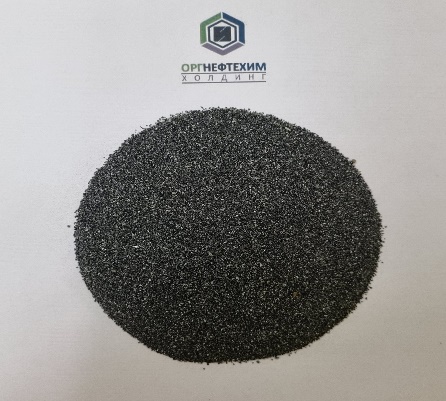 Применение:Изготовление стальных отливок в стержневых и облицовочных смесях, В качестве добавки в тормозные накладки. При относительно высокой температуре плавления, он имеет низкую температуру спекания (1100 ℃), а смеси на его основе обладают высокой прочностью при термическом ударе. Все эти факторы при изготовлении крупных стальных отливок способствуют предотвращению образования химического и механического пригара, ужимин, улучшают условия кристаллизации металла. Благодаря высокой теплопроводности и теплоаккумулирующей способности хромита возможно осуществлять направленность затвердевания отливки.Характеристики:высокая температура плавления;отличная термическая стабильность;высокая плотность.Состав, %Cr2O3 – 48,44Fe2O3 – 15%SiO2 – до 6%Влага – 0,2%Грансостав: >450 -4% 450-250- 94% <200 – 2%MgO – 18,9	Al2O3– 7,30SiO2  – 7,64	P2O5 –  0,010	SO3   –  0,046  K2O  –  0,02CaO –	0,49TiO2 –	0,11V2O5 –	0,088MnO – 0,25Fe2O3 – 15,82	Co3O4 – 0,043	NiO –	0,23ZnO –	0,070ZrO2 –	0,12Cl –	<0.02КомпанияООО «ОНХ-Холдинг»Контактное лицоАгафонов Вячеслав АлександровичТел. +7-905-355-73-73E-mailagafonov_va@onh-holding.ru Цена за единицу, без НДС40 275,00Цена за единицу, с НДС48 330,00ВалютаРублиУсловие оплаты100%-я предоплатаСпособ поставкиСамовывоз со склада в г. Белорецк, ул. Профсоюзная, 51Фасовка В бигбэгах с целлофановым вкладышемМесто отгрузки г. Белорецк, отгрузка производится с помощью автомобильного или железнодорожного транспорта